2015-2016 STRATEGIC WORK-PLANMine Risks Working Group (MRWG)At least, 7 out of 14 States and Regions in Myanmar are contaminated with mines and Explosive Remnants of War (ERW), and the country is experiencing high mine accident rates. In 2013 and 2014, a South East Knowledge, Attitude and Practice (KAP) Survey and a Kachin/Northern Shan Rapid Assessment have established that:3 out of 4 children never received information on the dangers of mines/ERW;Many myths and wrong beliefs lead to un-safe behaviour towards mines/ERW (e.g. prodding, following animals or burning);Access to livelihoods remains a concern overriding mine risks, with broader conflict drivers and poverty reinforce risk taking behaviour. Coordination structuresIn 2012, a national Mine Risks Working Group was established under the leadership of the Ministry of Social Welfare, Relief and Resettlement with co-chair support from UNICEF. This inter-ministerial and inter-agency working group comprised 12 ministries and 28 international and Myanmar organizations. The MRWG aims at ensuring that interventions addressing mine risks are aligned with minimum standards and in accordance with lessons learned in Myanmar. In 2014, a decentralized effort was undertaken with the establishment of Kachin and Kaya State Mine Risks working groups. A dedicated Victim Assistance Technical Group and Information Management Technical Group were also formed.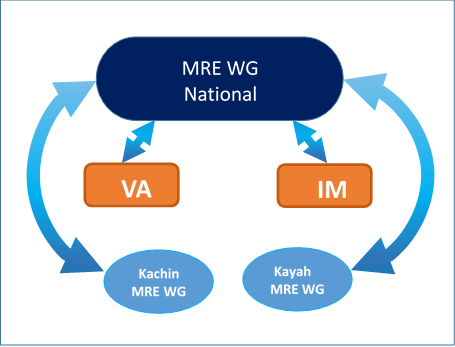 Key pillars of the 2015-2016 strategyThe 2015-2016 strategy is articulated around 5 main pillars with short-term and longer term objectives.Inter-agency/ inter-ministerial coordination is critical to facilitate the intra-government collaboration and Union-State connectivity to address mine risks. It is also important to ensure that mine risks are known and taken into account across the different humanitarian and development sectors  and that the capacity of frontline workers from CBOs and NGOs as well as decision-makers in various ministries at Union, State and Townships levels is strengthened through a shared understanding of common standards. MRE/ Risk Mitigation - The development, field test and roll-out of a common MRE tool-kit can save lives and is being prioritized for male and female children and adults in contaminated areas. At mid-term, it is foreseen to include a MRE module in school-curriculum. In addition, MRE activities should be completed by community-risk mitigation strategies, including those related to access to livelihoods. Survey activity to collect new and/or existing information about hazardous locations could also play an important role in better defining the contaminated areas. Victim Assistance: While mapping of services at local and States level should be made available and disseminated to communities, it is also critical to expand access to immediate life-saving services such as health and psych-social support as well as to longer-term social-economic reintegration options for both victims and survivors.Information Management – While the use of an Information Management System on Mine Action (IMSMA) has been officially endorsed, data collection tools are  being further adapted and information sharing protocol agreed upon to facilitate the contribution of more member organizations and improve reporting and analysis. DSW focal points are also being trained on the use of IMSMA to ensure that consolidated report could be shared back to members of the MRWG and inform their programming. The mid-term objective is to move from survey to surveillance with a feasibility study on mine-injury surveillance system in collaboration with the Ministry of Health.Advocacy - Members of the MRWG are shaping and updating common messages for Government Officials and key decision makers at Union and State level as well as Embassies, donors and any relevant platform to ensure the issue of mine risks is put at the centre of discussions related to cease fire and peace process in Myanmar, and that the situation of mine contamination in Myanmar is understood and presented in national and global events in order to mobilize and sustain adequate resources and attention. The 2015-2016 Strategic Work plan was developed by the members of the MRWG in October 2014 and revised in October 2015WORKPLANParticipating Government entities: MOSWRR-DSW (Chair), Ministry of Education, Ministry of Agriculture and Irrigation, Ministry of Home Affairs-GAD/ Police Forces, Ministry of Border Affairs, Ministry of Defense-Tatmadaw, Ministry of Health, Ministry of Labour, Ministry of InformationParticipating Agencies: UNICEF (Co-Chair), AAR-Japan, Apopo, Community development Association,  Clear Path International, DAI, Danish Church Aid (DCA) Danish Refugee Council – Danish Demining Group (DRC-DDG), FSD, HALO trust, Handicap International, International Red Cross Society (ICRC), Johanniter, KBC, KDN, KMSS, MAG, MCPD, Mercy Corps, MIMU, Myanmar Maternal and Child Welfare Association (MMCWA), MRTV, Myanmar Red Cross Society (MRCS), Myanmar Women Affairs Federation, Norwegian People Aid (NPA), Peace Myanmar Aid, Plan International, Social development Initiative, Swiss Development Cooperation (SDC), TLMI, UNHCR, UNOCHA, UNDPA, World Education ForumINTER-AGENCY & INTER-MINISTERIAL COORDINATION AND CAPACITY BUILDINGINTER-AGENCY & INTER-MINISTERIAL COORDINATION AND CAPACITY BUILDINGINTER-AGENCY & INTER-MINISTERIAL COORDINATION AND CAPACITY BUILDINGINTER-AGENCY & INTER-MINISTERIAL COORDINATION AND CAPACITY BUILDINGINTER-AGENCY & INTER-MINISTERIAL COORDINATION AND CAPACITY BUILDINGObjectivesExpected ResultsActivitiesTimelineLead Agencies1.1 To establish inclusive and conflict sensitive leadership and coordination capacities on addressing mine risks1.1.1. Gaps and coverage of  coordination at Union, State/Region levels are identified through needs assessmentMapping and needs assessment of all stakeholders included in coordination at Union, State and Township levelsOngoingDSW (Union and States)1.1 To establish inclusive and conflict sensitive leadership and coordination capacities on addressing mine risks1.1.1. Gaps and coverage of  coordination at Union, State/Region levels are identified through needs assessmentOutline work plan for improvement of coordination and capacity building of MR WG and its stakeholdersJan.2015 - revised June 2016DSW/UNICEF1.1 To establish inclusive and conflict sensitive leadership and coordination capacities on addressing mine risks1.1.2. A capacity building training plan for stakeholders at State/Region Level (MR WG, GAD, development committees, EAG, CBO, etc.) is designed and implementedIdentity and form technical resource teamJanuary 2016MRWG members1.1 To establish inclusive and conflict sensitive leadership and coordination capacities on addressing mine risks1.1.2. A capacity building training plan for stakeholders at State/Region Level (MR WG, GAD, development committees, EAG, CBO, etc.) is designed and implementedSponsor participation of Government officials to global and regional  events and capacity-building initiativesongoingUNICEF –MOD- MOSWRR1.1 To establish inclusive and conflict sensitive leadership and coordination capacities on addressing mine risks1.1.2. A capacity building training plan for stakeholders at State/Region Level (MR WG, GAD, development committees, EAG, CBO, etc.) is designed and implementedDeliver coordination trainings to State/Region2016MRWG members1.1 To establish inclusive and conflict sensitive leadership and coordination capacities on addressing mine risks1.1.3. Streamlined and systematic reporting system established using agreed reporting formatsIdentify and document existing MRE reports and make recommendations for streamlined reporting formatsJan. 2016DSW / MIMU1.2  Establish and maintain Union and State level coordination mechanisms among MRWG members to ensure timely response and better liaison with other entities relevant to mine action1.2.1. Coordination meetings are held on a quarterly basis and key action points raised to State-level platformsQuarterly meeting at Union / State Region Levels OngoingDSW 1.2  Establish and maintain Union and State level coordination mechanisms among MRWG members to ensure timely response and better liaison with other entities relevant to mine action1.2.1. Coordination meetings are held on a quarterly basis and key action points raised to State-level platformsStanding agenda item on mine action in State-Townships general meetingOngoingDSW 1.2  Establish and maintain Union and State level coordination mechanisms among MRWG members to ensure timely response and better liaison with other entities relevant to mine action1.2.1. Coordination meetings are held on a quarterly basis and key action points raised to State-level platformsInitiate and maintain up-to date State list serv, 6-month calendar of events, 4 Ws and referral pathway Jan.2016 and ongoingDSW State level1.2  Establish and maintain Union and State level coordination mechanisms among MRWG members to ensure timely response and better liaison with other entities relevant to mine action1.2.1. Coordination meetings are held on a quarterly basis and key action points raised to State-level platformsFacilitate discussion with MOH, Police, MOD, and other key actors for emergency referralsongoing1.2  Establish and maintain Union and State level coordination mechanisms among MRWG members to ensure timely response and better liaison with other entities relevant to mine action1.2.2. Produce guidelines plan for integrated inclusive MRE/VA development programDrafting Guidelines / plan for Integrated Community Inclusive Development Plan (ICIDP) March – July 2016July 2016MRWG members1.2  Establish and maintain Union and State level coordination mechanisms among MRWG members to ensure timely response and better liaison with other entities relevant to mine action1.2.2. Produce guidelines plan for integrated inclusive MRE/VA development programDeliver trainings to MRE actorsAugust-Dec 2016MRWG members1.2  Establish and maintain Union and State level coordination mechanisms among MRWG members to ensure timely response and better liaison with other entities relevant to mine action1.2.3. Ensure quality of MRE/VA through effective monitoring mechanismDesign and implement MR WG monitoring mechanismJan – June 2016DSW -UNICEF1.2  Establish and maintain Union and State level coordination mechanisms among MRWG members to ensure timely response and better liaison with other entities relevant to mine action1.2.3. Ensure quality of MRE/VA through effective monitoring mechanismUndertake joint monitoring trip to State-levelJan – Dec 2015MRWG members1.2  Establish and maintain Union and State level coordination mechanisms among MRWG members to ensure timely response and better liaison with other entities relevant to mine action1.2.3. Ensure quality of MRE/VA through effective monitoring mechanismUndertake a study tour of various State/Regions to observe information sharing methods2016State Governments1.2  Establish and maintain Union and State level coordination mechanisms among MRWG members to ensure timely response and better liaison with other entities relevant to mine action1.2.3. Ensure quality of MRE/VA through effective monitoring mechanismUndertake a study tour in another country (e.g. Colombia)June 2016MOSWRR/UNICEFMINE RISK EDUCATION/RISK MITIGATIONMINE RISK EDUCATION/RISK MITIGATIONMINE RISK EDUCATION/RISK MITIGATIONMINE RISK EDUCATION/RISK MITIGATIONMINE RISK EDUCATION/RISK MITIGATIONObjectivesExpected ResultsActivitiesTimelineLead Agencies2.1 Provision of emergency MRE to high-risk communities in new disaster affected areas and in return locations2.1.1. Effective and contextualized emergency MRE is delivered Deliver MRE key messages through mass media (radio, TV, phone app) in ethnic languages, where available OngoingMRWG members2.1 Provision of emergency MRE to high-risk communities in new disaster affected areas and in return locations2.1.1. Effective and contextualized emergency MRE is delivered Deliver MRE to at-risk communities through group discussions/alert OngoingMRWG members2.1 Provision of emergency MRE to high-risk communities in new disaster affected areas and in return locations2.1.2 Emergency MRE stand-by teams are available for immediate deploymentToT for CBO, local authorities, and teachers on emergency MRENov. 2015 –June 2016MRWG members2.1 Provision of emergency MRE to high-risk communities in new disaster affected areas and in return locations2.1.2 Emergency MRE stand-by teams are available for immediate deploymentDeliver MRE messages through public speaking venues, sports games, festivals, music, in affected communitiesongoingMRWG members2.2 To standardize MRE in Myanmar as per minimum standards2.2.1 A common MRE tool kit is made available for MRWG members Collectively develop and field test messages and visuals based on KAP/Rapid assessment findingsMarch 2015DCA – MRWG members2.2 To standardize MRE in Myanmar as per minimum standards2.2.1 A common MRE tool kit is made available for MRWG members MRE story board and associated posters/leaflets submitted for endorsementJuly 2015DCA, UNICEF2.2 To standardize MRE in Myanmar as per minimum standards2.2.1 A common MRE tool kit is made available for MRWG members Train CBOs focal points for massive roll-out of story boardNov-2015 –June 2016DCA/UNICEF2.2 To standardize MRE in Myanmar as per minimum standards2.2.1 A common MRE tool kit is made available for MRWG members Adolescent life-skills module developed as per EXCEL model and rolled-outEnd of 2015DRC- UNICEF/MOE2.2 To standardize MRE in Myanmar as per minimum standards2.2.1 A common MRE tool kit is made available for MRWG members Roll-out of story books to schools, CFS, women centresOngoingDRC, PLAN, UNICEF2.2 To standardize MRE in Myanmar as per minimum standards2.2.2 An MRE module is integrated in to Myanmar school curriculum Draft MRE module for school curriculum Jan-June 2016MOE2.2 To standardize MRE in Myanmar as per minimum standards2.2.2 An MRE module is integrated in to Myanmar school curriculum TOT for teachersDec. 2016MOE2.3.Mitigate risks through alternative livelihood options and better mapping of hazards2.3.1 Increased alternative livelihood optionsIdentify alternative livelihood options OngoingMRWG, Ministry of Agriculture2.3.Mitigate risks through alternative livelihood options and better mapping of hazards2.3.1 Increased alternative livelihood optionsDocument programme modelMRWG2.3.Mitigate risks through alternative livelihood options and better mapping of hazards2.3.2Hazard areas are better known by communityFacilitate community mapping and surveyOngoingNPA, MAG, DRC-DDG2.3.Mitigate risks through alternative livelihood options and better mapping of hazards2.3.2Hazard areas are better known by communityDisseminate and raise awareness on hazardous areas3.  VICTIM ASSISTANCE3.  VICTIM ASSISTANCE3.  VICTIM ASSISTANCE3.  VICTIM ASSISTANCE3.  VICTIM ASSISTANCEObjectivesExpected ResultsActivitiesTimelineLead Agencies3.1. Strengthen information collection on survivors and victims and refine analysis on their needs3.1.1 A dedicated Technical Group on Victim Assistance  (VA TG) is establishedDraft and seek endorsement of VA TG TORs February 2015HI, UNICEF, DSW3.1. Strengthen information collection on survivors and victims and refine analysis on their needs3.1.1 A dedicated Technical Group on Victim Assistance  (VA TG) is establishedIdentify and seek active participation of new actors beyond traditional MRWG members ( e.g. primary health care providers, national Myanmar Disability forum, rehabilitation actors)February 2015VATG3.1. Strengthen information collection on survivors and victims and refine analysis on their needs3.1.2 Detailed Assessment of needs of survivors and victims available to VA actors Release and present findings of 2012 VA needs assessmentMarch 2015DCA3.1. Strengthen information collection on survivors and victims and refine analysis on their needs3.1.2 Detailed Assessment of needs of survivors and victims available to VA actors Collect relevant reports from small scale needs assessment, including for State not covered in 2012 VA needs assessment ( Bago, Mon, Shan, Taninthary)March –2015MRCS, ICRC, World Education Forum, DSW3.1. Strengthen information collection on survivors and victims and refine analysis on their needs3.1.2 Detailed Assessment of needs of survivors and victims available to VA actors Organize a workshop to validate and discuss analysis of needs for victims and survivors including with DSW and Heath actors.May 2015HI, DCA,3.1. Strengthen information collection on survivors and victims and refine analysis on their needs3.1.2 Detailed Assessment of needs of survivors and victims available to VA actors Identify and conduct complementary sectoral needs assessments (e.g. physical rehabilitation; empowerment)May-Dec. 20153.1. Strengthen information collection on survivors and victims and refine analysis on their needs3.1.2 Detailed Assessment of needs of survivors and victims available to VA actors Conduct quantitative assessment survey to facilitate prioritization of needs according to survivors/victimsJan- June 20163.1. Strengthen information collection on survivors and victims and refine analysis on their needs3.1.3. IMSMA capture and centralize needs of survivors/victim on an ongoing basisCheck IMSMA forms to ensure needs of both survivors and of victims are capturedJan. 2015NPA, HI3.1. Strengthen information collection on survivors and victims and refine analysis on their needs3.1.3. IMSMA capture and centralize needs of survivors/victim on an ongoing basisExisting data available is centralized and inputted into IMSMA as much as possibleJan.-June 2015NPA3.1. Strengthen information collection on survivors and victims and refine analysis on their needs3.1.3. IMSMA capture and centralize needs of survivors/victim on an ongoing basisVA service providers are trained on the use of IMSMA in Kachin and Kayah June-Dec. 20153.1. Strengthen information collection on survivors and victims and refine analysis on their needs3.1.3. IMSMA capture and centralize needs of survivors/victim on an ongoing basisVA service providers are trained on the use of IMSMA in additional 3 contaminated StatesJan. June 20163.1. Strengthen information collection on survivors and victims and refine analysis on their needs3.1.3. IMSMA capture and centralize needs of survivors/victim on an ongoing basisVA related data are compiled and disseminated on a quarterly basisAs of Jan. 20163.1. Strengthen information collection on survivors and victims and refine analysis on their needs3.1.4. VA is linked to the National Plan of Action for DisabilityAppointment of a VA focal point within the National Disability Council Jan. 2015MCPD3.1. Strengthen information collection on survivors and victims and refine analysis on their needs3.1.4. VA is linked to the National Plan of Action for DisabilityProvide inputs to the Disability Plan of ActionJan. Feb 20153.1. Strengthen information collection on survivors and victims and refine analysis on their needs3.1.4. VA is linked to the National Plan of Action for DisabilityEnsure relevant linkage with the Education and Disability Technical groupongoingDAI3.1.4. VA is linked to the National Plan of Action for DisabilityEnsure relevant linkage with the Education and Disability Technical groupongoingDAI3.2. Increase access and availability to immediate support, psycho-social services and physical rehabilitation for survivors3.2.1. Survivors and victim better know where to go and how to access services and their entitlementsMapping of services for 3 contaminated States based on accessibility assessmentJan- June 2015DRC-DDG, HI, ICRC for Sectoral mapping on physical rehabilitation 3.2. Increase access and availability to immediate support, psycho-social services and physical rehabilitation for survivors3.2.1. Survivors and victim better know where to go and how to access services and their entitlementsDirectory of Services is published and disseminated at State level in 3 contaminated StatesSept. 2015East Bago (HI)3.2. Increase access and availability to immediate support, psycho-social services and physical rehabilitation for survivors3.2.1. Survivors and victim better know where to go and how to access services and their entitlementsMapping of services is updated in 3 States  and expanded in other contaminated StatesJune 20163.2. Increase access and availability to immediate support, psycho-social services and physical rehabilitation for survivors3.2.1. Survivors and victim better know where to go and how to access services and their entitlementsUpdated Directory of Services is disseminatedSeptember 20163.2. Increase access and availability to immediate support, psycho-social services and physical rehabilitation for survivors3.2.1. Survivors and victim better know where to go and how to access services and their entitlementsDevelop a standardize module on rights awareness based on Myanmar legal frameworkMarch 20153.2. Increase access and availability to immediate support, psycho-social services and physical rehabilitation for survivors3.2.1. Survivors and victim better know where to go and how to access services and their entitlementsRights awareness module included in broader community awareness raising on MRE and protectionJune 20153.2. Increase access and availability to immediate support, psycho-social services and physical rehabilitation for survivors3.2.2. Child friendly VA services are availableAssess if existing VA services are age-appropriate and share lessons learnedMarch –July 20153.2. Increase access and availability to immediate support, psycho-social services and physical rehabilitation for survivors3.2.2. Child friendly VA services are availableHighlight VA services with specific expertise on working with children in directories of services20163.2. Increase access and availability to immediate support, psycho-social services and physical rehabilitation for survivors3.2.3. Case management and psycho-social support specific expertise for mine survivors is available, and integrated within physical rehabilitation when possible and broader protection case managementDevelop a specific psycho-social support module for victim/survivors of mines, including specific consideration for children and on genderJune 20153.2. Increase access and availability to immediate support, psycho-social services and physical rehabilitation for survivors3.2.3. Case management and psycho-social support specific expertise for mine survivors is available, and integrated within physical rehabilitation when possible and broader protection case managementTraining for protection case managers, DSW staffing and health personnel on psycho-social support for mine survivors/victimsJuly – Dec. 20153.2. Increase access and availability to immediate support, psycho-social services and physical rehabilitation for survivors3.2.3. Case management and psycho-social support specific expertise for mine survivors is available, and integrated within physical rehabilitation when possible and broader protection case managementDevelop peer support network standardized strategy based on existing models of survivors groupsJune 20153.2.4. Increased access to quality and sustainable physical rehabilitation servicesExtension of Hpa An physical rehabilitation centre’s catchment area through the set-up pf mobile repairs workshopOngoingICRC3.2.4. Increased access to quality and sustainable physical rehabilitation servicesEstablishment of new physical rehabilitation centre in Kachin2016ICRC3.2.4. Increased access to quality and sustainable physical rehabilitation servicesDevelopment of localized pilot network of prosthetic devices repair capacity in 3 contaminated provincesMarch 2015 and beyondICRC3.2.4. Increased access to quality and sustainable physical rehabilitation servicesDefine P7O national standards20163.3. Foster development of health, social and economic strengthening inclusive programming and promote empowerment of survivors/victims3.3.1. Number of rehabilitation programme in line with minimum standards at community level increasedDocument promising models and develop minimum standard for MyanmarJune 20153.3. Foster development of health, social and economic strengthening inclusive programming and promote empowerment of survivors/victims3.3.1. Number of rehabilitation programme in line with minimum standards at community level increasedPresent VA inclusive programme model to the wider humanitarian/development community ( including through the NGO coordination forum) and to DonorsSept. 20153.3. Foster development of health, social and economic strengthening inclusive programming and promote empowerment of survivors/victims3.3.1. Number of rehabilitation programme in line with minimum standards at community level increasedIdentify a pilot area in each of the contaminated States for community-based rehabilitation programme and document learning for experience sharing with the wider MRE/VA membershipSept. 2015 – Sept. 20163.3. Foster development of health, social and economic strengthening inclusive programming and promote empowerment of survivors/victims3.3.1. Number of rehabilitation programme in line with minimum standards at community level increasedFoster collaboration and joint policy between DSW and Ministry of Healthongoing3.3. Foster development of health, social and economic strengthening inclusive programming and promote empowerment of survivors/victims3.3.1. Number of rehabilitation programme in line with minimum standards at community level increasedDisseminate programme model on inclusive programming20163.3. Foster development of health, social and economic strengthening inclusive programming and promote empowerment of survivors/victims3.3.2. Increased economic strengthening/livelihoods opportunities are available for survivors/victims of minesIdentify existing economic strengthening/ livelihoods programming and ensure selection criteria do not disqualify victims/survivorsMarch 20153.3. Foster development of health, social and economic strengthening inclusive programming and promote empowerment of survivors/victims3.3.2. Increased economic strengthening/livelihoods opportunities are available for survivors/victims of minesIdentify discriminatory laws and policies and advocate for unfair barriers.March 20153.3. Foster development of health, social and economic strengthening inclusive programming and promote empowerment of survivors/victims3.3.3. Survivors and victims are empowered and able to represent their interest within broader civil society opportunitiesFoster representation forum including through identifying strong advocates/resource person among survivors/victimsongoing3.3. Foster development of health, social and economic strengthening inclusive programming and promote empowerment of survivors/victims3.3.3. Survivors and victims are empowered and able to represent their interest within broader civil society opportunitiesFacilitate participation of survivors/ victims to key events (e.g. MRWG, advocacy campaign, national consultation forums)ongoing3.3. Foster development of health, social and economic strengthening inclusive programming and promote empowerment of survivors/victims3.3.3. Survivors and victims are empowered and able to represent their interest within broader civil society opportunitiesPromote the participation of survivors/victims in MRE sessions organized by MRWG membersongoing3.3. Foster development of health, social and economic strengthening inclusive programming and promote empowerment of survivors/victims3.3.3. Survivors and victims are empowered and able to represent their interest within broader civil society opportunitiesSupport the set-up of survivors groups in contaminated areasWorld Education (Kaya), DRC-DDG, HI3.3. Foster development of health, social and economic strengthening inclusive programming and promote empowerment of survivors/victims3.3.3. Survivors and victims are empowered and able to represent their interest within broader civil society opportunitiesSupport the inclusion of survivors in sport and learning/recreational activitiesMRCSDATA COLLECTION & INFORMATION MANAGEMENTDATA COLLECTION & INFORMATION MANAGEMENTDATA COLLECTION & INFORMATION MANAGEMENTDATA COLLECTION & INFORMATION MANAGEMENTDATA COLLECTION & INFORMATION MANAGEMENTObjectivesExpected ResultsActivitiesTimelineLead Agencies4.1 Roll-out and expand the use of a common information management system (IMSA) for better trend analysis on accident and victims data4.1.1 IMSMA is adapted and used by increased number of MRWG membersAssign dedicated MRE focal point at Union and state level June 2015DSW4.1 Roll-out and expand the use of a common information management system (IMSA) for better trend analysis on accident and victims data4.1.1 IMSMA is adapted and used by increased number of MRWG membersDevelop Information sharing protocol ensuring confidentiality and safety UNICEF4.1 Roll-out and expand the use of a common information management system (IMSA) for better trend analysis on accident and victims data4.1.1 IMSMA is adapted and used by increased number of MRWG membersProvide training to MRE focal pointNPA-UNICEF4.1 Roll-out and expand the use of a common information management system (IMSA) for better trend analysis on accident and victims data4.1.2.Programming and advocacy is informed by trend analysisWorkgroup members share consolidate data and non-identifying information on a quarterly basis as per agreed intake form4.1 Roll-out and expand the use of a common information management system (IMSA) for better trend analysis on accident and victims data4.1.2.Programming and advocacy is informed by trend analysisQuarterly report and trend analysis is shared back with MRWG membersDSW-UNICEF-NPA4.1 Roll-out and expand the use of a common information management system (IMSA) for better trend analysis on accident and victims data4.1.2.Programming and advocacy is informed by trend analysisTrain WG members and relevant CBOs on standards and data collection formsUNICEF-DCA4.2 Establish long-term surveillance system4.2.1. Assess inclusion of mine accidents into current health systemMap current health system and brief MOH/WHO on minesDSW-MOH4.2 Establish long-term surveillance system4.2.1. Assess inclusion of mine accidents into current health systemDesign feasibility study on mine-risks injury surveillance systemMOH-DSW-UNICEF4.2 Establish long-term surveillance system4.2.2. Pilot mine injury surveillance systemIdentify pilot areasADVOCACYADVOCACYADVOCACYADVOCACYADVOCACYObjectivesExpected ResultsActivitiesTimelineLead Agencies5.1. Transmit clear and compelling information to key decision makers on the impact of mines on people living in conflict affected areas.5.1.1 MRE/VA is integrated into the yearly workplan of government departments and durable-solution frameworks for IDPs/refugees and returneesIdentify relevant government departments for MRE integration.Jan – Mar 2015Government members of WG and DSW5.1. Transmit clear and compelling information to key decision makers on the impact of mines on people living in conflict affected areas.5.1.1 MRE/VA is integrated into the yearly workplan of government departments and durable-solution frameworks for IDPs/refugees and returneesIdentify relevant non-member WG organizations  who provide technical support to government departmentsJan-Mar 2015WG members5.1. Transmit clear and compelling information to key decision makers on the impact of mines on people living in conflict affected areas.5.1.1 MRE/VA is integrated into the yearly workplan of government departments and durable-solution frameworks for IDPs/refugees and returneesDSW to communicate with selected departments (DG to DG) and facilitate training sessions with MRE implementers.Jan – Mar 2015DSW/UNICEF5.1. Transmit clear and compelling information to key decision makers on the impact of mines on people living in conflict affected areas.5.1.1 MRE/VA is integrated into the yearly workplan of government departments and durable-solution frameworks for IDPs/refugees and returneesWorking group members to provide training for trainers for focal people at union and state level government departments.Apr – Dec 2015WG members/UNICEF 5.1. Transmit clear and compelling information to key decision makers on the impact of mines on people living in conflict affected areas.5.1.1 MRE/VA is integrated into the yearly workplan of government departments and durable-solution frameworks for IDPs/refugees and returneesDevelop MRE integration action sheet relevant for each targeted sector/department. Jan – May 2015WG members5.1. Transmit clear and compelling information to key decision makers on the impact of mines on people living in conflict affected areas.5.1.1 MRE/VA is integrated into the yearly workplan of government departments and durable-solution frameworks for IDPs/refugees and returneesTo develop key advocacy talking points for WG heads5.1. Transmit clear and compelling information to key decision makers on the impact of mines on people living in conflict affected areas.5.1.2 Government of Myanmar acknowledges the added value of accession to treatiesWG orientation around mine action and weapons treatiesJan – Mar 2015UNICEF5.1. Transmit clear and compelling information to key decision makers on the impact of mines on people living in conflict affected areas.5.1.2 Government of Myanmar acknowledges the added value of accession to treatiesBriefings on treaties for relevant government individualsJan – Mar 2015WG Members5.1. Transmit clear and compelling information to key decision makers on the impact of mines on people living in conflict affected areas.5.1.2 Government of Myanmar acknowledges the added value of accession to treatiesPrioritise most relevant treaty to target (MBT, CCW, CCM) through consultation with relevant decision makersJan – Mar 2015WG Members5.1. Transmit clear and compelling information to key decision makers on the impact of mines on people living in conflict affected areas.5.1.2 Government of Myanmar acknowledges the added value of accession to treatiesTranslate treaties into Burmese.Apr – May 20155.1.3. Compelling information on mine risk is provided to all actors involved in the peace process.Providing separate forums on mine risk with actors involved in the peace process.Apr – May 2015UNICEF5.1.3. Compelling information on mine risk is provided to all actors involved in the peace process.Specific briefing is provided to signatory of NCA and NCA monitoring entityJa. 2016MRWG5.2 Increase financial and technical resources available to the mine action sector and Government5.2.1 MRE programmes grow in scope and capacity.Consultation meeting with donorJun – Aug 2015WG5.2 Increase financial and technical resources available to the mine action sector and Government5.2.1 MRE programmes grow in scope and capacity.MRE technical meeting with implementing organisationsMay – Jun 2015WG5.2 Increase financial and technical resources available to the mine action sector and Government5.2.2 MRE actor’s funding requirements are consolidated.Mine action portfolio is available for Myanmar and updated on a yearly basis to established formatJan – Mar 20155.2 Increase financial and technical resources available to the mine action sector and Government5.2.2 MRE actor’s funding requirements are consolidated.Launch of MA portfolio and ensure overall funding needs of Myanmar are reflected in Global events/ documentation20155.3 Public opinion on landmine/ERW is influenced through media and Government declaration5.3.1. Dissemination of key messages to GovtKey Messages developed, approved and endorsed by Government / Advocacy note5.3 Public opinion on landmine/ERW is influenced through media and Government declaration5.3.2 Relation with media are improvedIdentify most appropriate media outlet	2015	Jan – Mar5.3 Public opinion on landmine/ERW is influenced through media and Government declaration5.3.2 Relation with media are improvedPromote MRE using media (Project span	)/ media briefing